Ranch Riding #1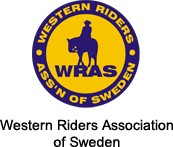 Datum: 	Klubb:	 Klass: 	Nivå: 	Domare: 	Signatur: 	S.OStart #Varje ryttare börjar på 70 poäng med tillägg och/eller avdrag med ½ poängs steg enligt följande poängskala:-1 ½ Mycket dåligt, -1 Dåligt, -½ Otillfredsställande, 0 Tillfredställande, +½ Bra, +1 Mycket bra, +1½ Utmärkt.Varje ryttare börjar på 70 poäng med tillägg och/eller avdrag med ½ poängs steg enligt följande poängskala:-1 ½ Mycket dåligt, -1 Dåligt, -½ Otillfredsställande, 0 Tillfredställande, +½ Bra, +1 Mycket bra, +1½ Utmärkt.Varje ryttare börjar på 70 poäng med tillägg och/eller avdrag med ½ poängs steg enligt följande poängskala:-1 ½ Mycket dåligt, -1 Dåligt, -½ Otillfredsställande, 0 Tillfredställande, +½ Bra, +1 Mycket bra, +1½ Utmärkt.Varje ryttare börjar på 70 poäng med tillägg och/eller avdrag med ½ poängs steg enligt följande poängskala:-1 ½ Mycket dåligt, -1 Dåligt, -½ Otillfredsställande, 0 Tillfredställande, +½ Bra, +1 Mycket bra, +1½ Utmärkt.Varje ryttare börjar på 70 poäng med tillägg och/eller avdrag med ½ poängs steg enligt följande poängskala:-1 ½ Mycket dåligt, -1 Dåligt, -½ Otillfredsställande, 0 Tillfredställande, +½ Bra, +1 Mycket bra, +1½ Utmärkt.Varje ryttare börjar på 70 poäng med tillägg och/eller avdrag med ½ poängs steg enligt följande poängskala:-1 ½ Mycket dåligt, -1 Dåligt, -½ Otillfredsställande, 0 Tillfredställande, +½ Bra, +1 Mycket bra, +1½ Utmärkt.Varje ryttare börjar på 70 poäng med tillägg och/eller avdrag med ½ poängs steg enligt följande poängskala:-1 ½ Mycket dåligt, -1 Dåligt, -½ Otillfredsställande, 0 Tillfredställande, +½ Bra, +1 Mycket bra, +1½ Utmärkt.Varje ryttare börjar på 70 poäng med tillägg och/eller avdrag med ½ poängs steg enligt följande poängskala:-1 ½ Mycket dåligt, -1 Dåligt, -½ Otillfredsställande, 0 Tillfredställande, +½ Bra, +1 Mycket bra, +1½ Utmärkt.Varje ryttare börjar på 70 poäng med tillägg och/eller avdrag med ½ poängs steg enligt följande poängskala:-1 ½ Mycket dåligt, -1 Dåligt, -½ Otillfredsställande, 0 Tillfredställande, +½ Bra, +1 Mycket bra, +1½ Utmärkt.Varje ryttare börjar på 70 poäng med tillägg och/eller avdrag med ½ poängs steg enligt följande poängskala:-1 ½ Mycket dåligt, -1 Dåligt, -½ Otillfredsställande, 0 Tillfredställande, +½ Bra, +1 Mycket bra, +1½ Utmärkt.Varje ryttare börjar på 70 poäng med tillägg och/eller avdrag med ½ poängs steg enligt följande poängskala:-1 ½ Mycket dåligt, -1 Dåligt, -½ Otillfredsställande, 0 Tillfredställande, +½ Bra, +1 Mycket bra, +1½ Utmärkt.Varje ryttare börjar på 70 poäng med tillägg och/eller avdrag med ½ poängs steg enligt följande poängskala:-1 ½ Mycket dåligt, -1 Dåligt, -½ Otillfredsställande, 0 Tillfredställande, +½ Bra, +1 Mycket bra, +1½ Utmärkt.Varje ryttare börjar på 70 poäng med tillägg och/eller avdrag med ½ poängs steg enligt följande poängskala:-1 ½ Mycket dåligt, -1 Dåligt, -½ Otillfredsställande, 0 Tillfredställande, +½ Bra, +1 Mycket bra, +1½ Utmärkt.Varje ryttare börjar på 70 poäng med tillägg och/eller avdrag med ½ poängs steg enligt följande poängskala:-1 ½ Mycket dåligt, -1 Dåligt, -½ Otillfredsställande, 0 Tillfredställande, +½ Bra, +1 Mycket bra, +1½ Utmärkt.Total straffpScoreOff patternS.OStart #123456789101112Total straffpScoreOff patternManöverManöverSkrittTravÖkad trav- stoppVänd 360°vänsterVänster galopp½ cirkelByt galoppHöger galopp½ cirkelÖkad galopp långsidaMinska galoppÖkad travSkritt bommarStopp - ryggaTotal straffpScoreOff pattern1122334455667788991010